РЕШЕНИЕ« 21» августа 2020г. № 247а. ХакуринохабльО внесении изменений в прогнозный план  приватизации муниципального имущества МО «Шовгеновский район»на 2020 год	В соответствии с Федеральным законом от 21.12.2001г. № 178-ФЗ «О приватизации государственного и муниципального имущества»,  Положением о порядке управления и распоряжения муниципальной собственностью муниципального образования "Шовгеновский район", утвержденного решением Совета народных депутатов МО «Шовгеновский район» № 562 от 19.04.2017г. и согласно представленных Комитетом имущественных отношений администрации МО «Шовгеновский район»  материалов, Совет народных депутатов МО «Шовгеновский район» РЕШИЛ:	1. Внести  изменения в Прогнозный план приватизации муниципального имущества МО «Шовгеновский район» на 2020 год, утвержденный Решением Совета народных депутатов МО «Шовгеновский район» № 207 от 24.12.2019г, добавив в приложение к решению строки под номерами 5 и 6 следующего содержания:	2.    Опубликовать настоящее решение в газете «Заря».         	3. Настоящее решение вступает в силу с момента официального опубликования в районной газете «Заря».   Председатель Совета народных депутатов   МО «Шовгеновский район»					                      А.Д. МеретуковРЕСПУБЛИКА АДЫГЕЯСовет народных депутатов муниципального образования«Шовгеновский район»АДЫГЭ РЕСПУБЛИКМуниципальнэ образованиеу«Шэуджэн район»янароднэ депутатхэм я Совет5Автобус школьный ПАЗ 32053-70 2007 года выпуска,  идентификационный номер Х1МЗ205ЕХ70006384,  кузов № Х1МЗ205ЕХ70006384,  цвет кузова – желтый с балансовой стоимостью 715000 рублей, без остаточной стоимости.III-IV кв. 2020 года6Автобус школьный ПАЗ 32053-70 2006 года выпуска,  идентификационный номер Х1МЗ205ЕХ60009720,  кузов № 60009720,  цвет кузова – желтый с балансовой стоимостью 673200 рублей, без остаточной стоимостиIII-IV кв. 2020 года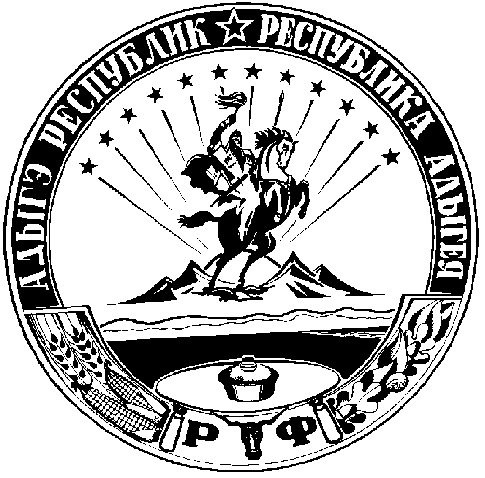 